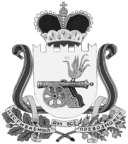 ВЯЗЕМСКИЙ РАЙОННЫЙ СОВЕТ ДЕПУТАТОВРЕШЕНИЕот 11.12.2019 № 19О передаче муниципального бюджетного учреждения как имущественного комплекса и утверждении перечня объектов муниципальной собственности, передаваемых из муниципальной собственности муниципального образования «Вяземский район» Смоленской области в муниципальную собственность Вяземского городского поселения Вяземского района Смоленской областиВ соответствии с Гражданским кодексом Российской Федерации,  руководствуясь постановлением Правительства Российской от 13.06.2006 № 374 «О перечнях документов, необходимых для принятия решения о передаче имущества из федеральной собственности в собственность субъекта Российской Федерации или муниципальную собственность, из собственности субъекта  Российской Федерации в Федеральную собственность или муниципальную собственность, из муниципальной собственности в федеральную собственность или собственность субъекта Российской Федерации», статьей 21 Устава муниципального образования «Вяземский район» Смоленской области, Положением «О порядке управления и распоряжения муниципальным имуществом муниципального образования «Вяземский район» Смоленской области», утвержденным решением Вяземского районного Совета депутатов от 22.08.2006 № 95, Вяземский районный Совет депутатовРЕШИЛ:1. Утвердить Перечень муниципальных бюджетных учреждений как имущественных комплексов, предлагаемых к передаче из муниципальной собственности муниципального образования «Вяземский район» Смоленской области в муниципальную собственность Вяземского городского поселения Вяземского района Смоленской области (приложение № 1).2. Утвердить перечень имущества, предлагаемого к передаче из муниципальной собственности муниципального образования «Вяземский район» Смоленской области в муниципальную собственность Вяземского городского поселения Вяземского района Смоленской области (приложение 2).Председатель Вяземского районного Совета депутатов                                                                 В.М. Никулин